                    Карар	                                                                            решение            27 заседание                                                                                   28 созываО внесении изменений в решение Совета сельского поселения  Ялангачевский сельсовет муниципального района Балтачевский район Республики Башкортостан от 05.05.2010 № 57/200 «Об утверждении Положения о бюджетном процессе в сельском поселении Ялангачевский сельсовет МР Балтачевский район РБ»       В целях приведения в соответствие с законодательством Российской Федерации Совет сельского поселения  Ялангачевский  сельсовет муниципального района Балтачевский район Республики Башкортостан решил:        внести в решение Совета сельского поселения Ялангачевский сельсовет муниципального района Балтачевский район Республики Башкортостан от  05 мая 2010 № 57/200 «Об утверждении Положения о бюджетном процессе в сельском поселении Ялангачевский сельсовет муниципального района Балтачевский район Республики Башкортостан» следующее изменение:1.1. п.8 ст. 6 исключить.1.2. в статье 14:а) ч. 1 изложить в следующей редакции:«1.Субсидии юридическим лицам (за исключением субсидий государственным (муниципальным) учреждениям), индивидуальным предпринимателям, а также физическим лицам - производителям товаров, работ, услуг предоставляются на безвозмездной и безвозвратной основе в целях возмещения недополученных доходов и (или) финансового обеспечения (возмещения) затрат в связи с производством (реализацией) товаров (за исключением подакцизных товаров, кроме автомобилей легковых и мотоциклов, алкогольной продукции, предназначенной для экспортных поставок, винограда, винодельческой продукции, произведенной из указанного винограда: вин, игристых вин (шампанских), ликерных вин с защищенным географическим указанием, с защищенным наименованием места происхождения (специальных вин), виноматериалов, если иное не предусмотрено нормативными правовыми актами Правительства Российской Федерации), выполнением работ, оказанием услуг.»б) абзац первый  ч.6 изложить в следующей редакции:«6. В решении о бюджете сельского поселения Ялангачевский сельсовет могут предусматриваться бюджетные ассигнования на предоставление из местного бюджета субсидий юридическим лицам, 100 процентов акций (долей) которых принадлежит муниципальному образованию, на осуществление капитальных вложений в объекты капитального строительства, находящиеся в собственности указанных юридических лиц (в случаях, установленных федеральными законами, на возмещение затрат в связи с ранее осуществленными указанными юридическими лицами капитальными вложениями в объекты капитального строительства, находящиеся в собственности указанных юридических лиц или в государственной (муниципальной) собственности), и (или) на приобретение ими объектов недвижимого имущества с последующим увеличением уставных капиталов таких юридических лиц в соответствии с законодательством Российской Федерации.»в) дополнить пунктом 2.2 следующего содержания:«2.2. Субсидии, предусмотренные настоящей статьей, могут предоставляться юридическим лицам, являющимся хозяйственными обществами, в том числе для реализации ими функций, установленных федеральными законами и (или) нормативными правовыми актами Правительства Российской Федерации, в виде вкладов в имущество таких юридических лиц, не увеличивающих их уставные (складочные) капиталы, в соответствии с законодательством Российской Федерации.»1.3. абзац первый ч 1 ст.15 изложить в следующей редакции: «1. В бюджете поселения могут предусматриваются субсидии бюджетным и автономным учреждениям на финансовое обеспечение выполнения ими государственного (муниципального) задания, в том числе в рамках исполнения государственного (муниципального) социального заказа на оказание государственных (муниципальных) услуг в социальной сфере, рассчитанные с учетом нормативных затрат на оказание ими государственных (муниципальных) услуг физическим и (или) юридическим лицам и нормативных затрат на содержание государственного (муниципального) имущества.»Глава сельского поселения Ялангачевский сельсовет  муниципального районаБалтачевский районРеспублики Башкортостан						Р.К. Гафурзяновд.Ялангачево27 января 2021 года № 27/99Башкортостан Республикаһының Балтас районы 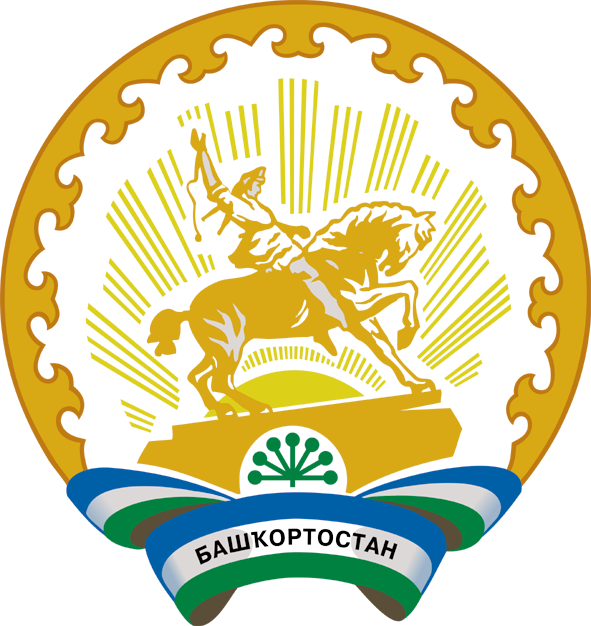 муниципаль районының Ялангас ауыл советы ауыл биләмәһе Советы452992, Ялангас ауылы,Узэк урам,17Тел/факс 8(34753)2-48-34E-mail: yalangach_2011@mail.ruСовет Сельского поселения Ялангачевский сельсовет муниципального района Балтачевский район Республики Башкортостан 452992, д. Ялангачево,ул. Центральная,17Тел/факс 8(34753)2-48-34E-mail: yalangach_2011@mail.ru